Мамин день в детском саду26.11.2016г. в старшей группе детского сада прошло развлечение, посвященное Международному Дню матери. Праздник был пронизан душевной теплотой и добротой. Дети вместе с мамами и бабушками пели песни и танцевали, затем подарили подарки, приготовленные своими руками. В завершении праздника все вместе пили чай с угощениями, которые приготовили мамы.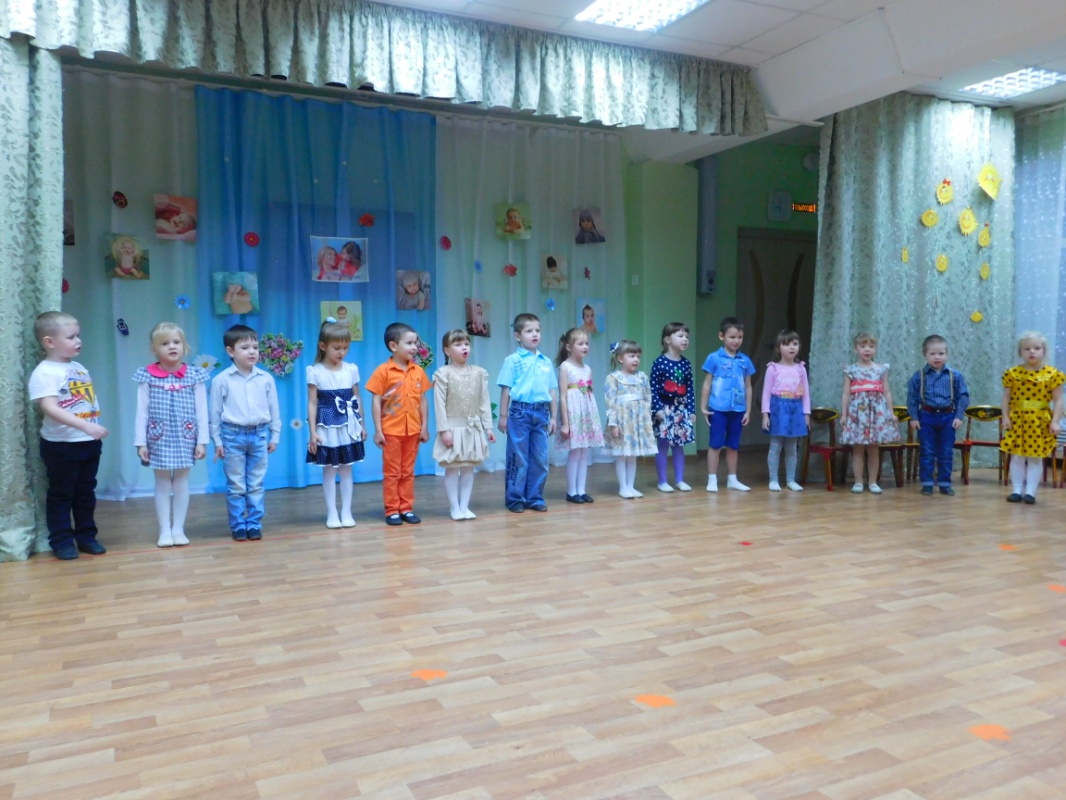 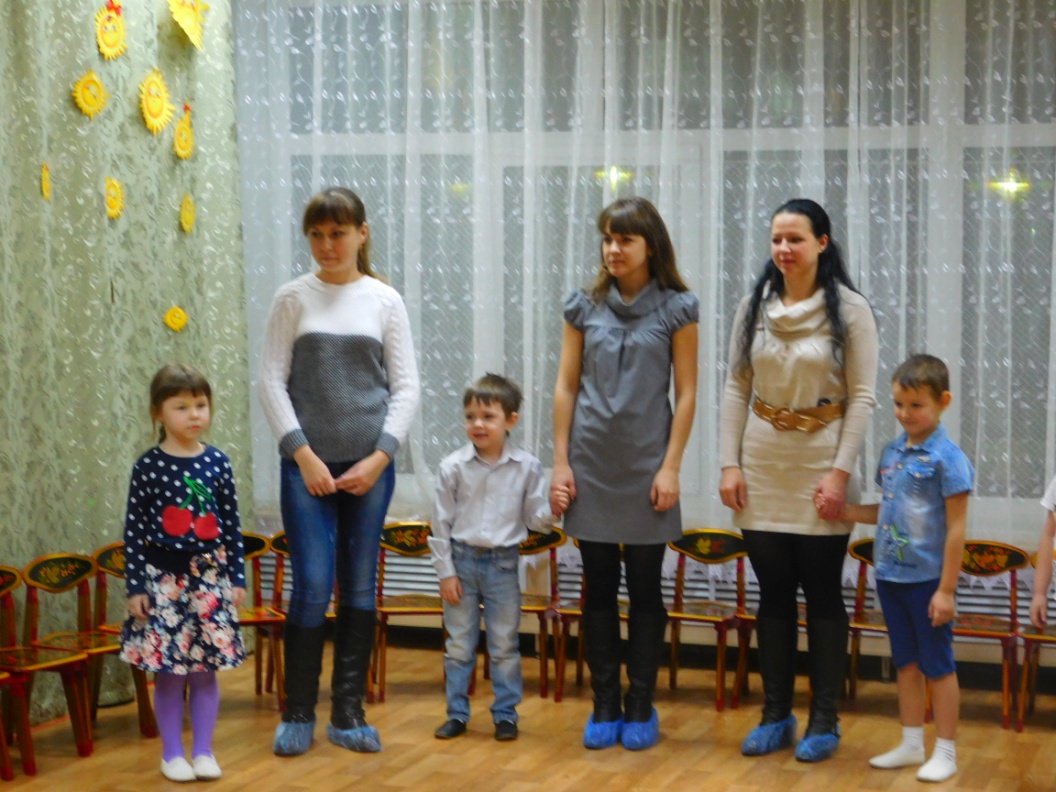 